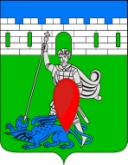 администрация пригородного сельского поселения крымского района ПОСТАНОВЛЕНИЕот  10.11.2015                                                                                                                        № 283 хутор НовоукраинскийО внесении изменений в постановление администрации Пригородного сельского поселения Крымского района от 20 мая 2014 года № 125«О создании единой комиссии по осуществлению закупок путем проведения конкурсов, аукционов, запросов котировок, запросов предложений»В связи с кадровыми изменениями, в целях обеспечения эффективного расходования бюджетных средств и внебюджетных источников финансирования, установления единого порядка по осуществлению закупок путем проведения конкурсов, аукционов, запросов котировок, запросов предложений, а также совершенствования деятельности органов местного самоуправления Пригородного сельского поселения, руководствуясь Уставом Пригородного сельского поселения Крымского района, п о с т а н о в л я ю:1. Внести изменения в постановление администрации Пригородного сельского поселения Крымского района от 20 мая 2014 года № 125 «О создании единой комиссии по осуществлению закупок путем проведения конкурсов, аукционов, запросов котировок,  запросов предложений» и изложить приложение № 1 «Состав единой комиссии по осуществлению закупок путем проведения конкурсов, аукционов, запросов котировок, запросов предложений» согласно приложению № 1 к настоящему постановлению. 2. Главному специалисту администрации поселения (Прокопенко) обнародовать настоящее постановление  в соответствии с утверждённым порядком обнародования нормативных правовых актов Пригородного сельского поселения Крымского района и  разместить настоящее постановление на официальном сайте администрации Пригородного сельского поселения Крымского района в сети Интернет.         3. Считать утратившим силу постановление администрации Пригородного сельского поселения Крымского района от 02.03.2015 года № 40/1 «О внесении изменений в постановление администрации Пригородного сельского поселения Крымского района от 20 мая 2014 года № 125 «О создании единой комиссии по осуществлению закупок путем проведения конкурсов, аукционов, запросов котировок, запросов предложений».4. Контроль за выполнением настоящего постановления возложить на заместителя главы Пригородного сельского поселения Крымского района А.В. Масияди.5. Постановление вступает в силу со дня его обнародования.Глава Пригородного сельского поселения Крымского района                                                             В.В. Лазарев ПРИЛОЖЕНИЕ №1к постановлению администрации Пригородного сельского поселения Крымского районаот 10.11.2016 года № 283СОСТАВединой комиссии по осуществлению закупок путем проведения конкурсов, аукционов, запросов котировок, запросов предложенийЛазарев Василий Васильевич – глава Пригородное сельского поселения Крымского района – председатель комиссии, Масияди Александр Васильевич – заместитель главы администрации Пригородного сельского поселения Крымского района – заместитель председателя комиссии, Фоменко Татьяна Владимировна – специалист I категории администрации Пригородное сельского поселения Крымского района – секретарь комиссии,Члены комиссии:Прокопенко Елена Васильевна - главный специалист  администрации Пригородного сельского поселения Крымского района.Полторацкая Людмила Сигизмундовна – специалист  1 категории администрации Пригородного сельского поселения Крымского района.Исакова Марина Туралбековна – эксперт администрации Пригородного сельского поселения Крымского района с функциями контрактного управляющегоГлава Пригородного сельского поселенияКрымского района					                             В.В. Лазарев